ENGLISHStudents are advised to complete a minimum of the following 2 courses:Students wishing to undertake all 4 courses in English can then add 2 of the following:MBET Enrolment advice:  https://lo.unisa.edu.au/course/view.php?id=6891   
* please use this enrolment advice for each year of your enrolments

Primary Studies Specialisation course info via:  https://lo.unisa.edu.au/mod/page/view.php?id=857267Enrolment advice / Study Plan:  Email UniSASchoolofEducation@unisa.edu.au 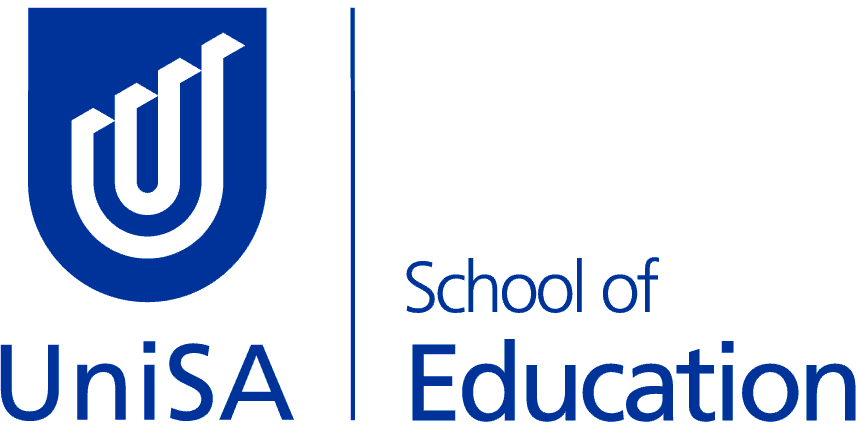 MBET - Bachelor of Education (Primary) 
Primary Studies Specialisation Course OptionsWHEN  TO DOStudy PeriodCourse CodeCourse Title2nd Year2(Internal or Online)COMM 1061Creative Writing & Literature: An Introduction3rd Year5(Internal or Online)COMM 1045Creative Writing WorkshopWHEN TO DOStudy PeriodCourse CodeCourse Title3rd OR 4th Year1
(Intensive Summer School)(Internal or Online)LANG 2015Children's Literature: Picture Books4th Year2(Internal or Online)COMM 2058Writing & Reading Short Fiction & Poetry4th Year2(Internal)LANG 3030World Literatures & English4th Year2(Internal)LANG 3042The Writer’s World